Выучите вместе с детьми:

Помидор, помидор 
Огородный светофор!
Словно свежая листва
Был зеленым он сперва.
Созревая, он толстел
Округлялся и желтел.
А сегодня посмотри:
Он горит красней зари!
Отключу я светофор 
Съем созревший помидор.                         Н.Егоров                Уважаемые родители! Мы с ребятами с 18 по 22 сентября изучаем тему "Урожай". Помогите нам, пожалуйста, закрепить знания по данной теме, поговорите об овощах и фруктах. Обсудите, какие заготовки на зиму Вы из них приготовили, какие   блюда кушали, побеседуйте о пользе ягод, овощей, фруктов, привлеките детей к посильной помощи по сбору урожая.Предлагаем принять участие в выставке поделок из овощей и фруктов    «Из помидора и картошки, соберем мы понемножку». Надеемся на ваше сотрудничество!     МУНИЦИПАЛЬНОЕ БЮДЖЕТНОЕ  ДОШКОЛЬНОЕ ОБРАЗОВАТЕЛЬНОЕ                        УЧЕРЕЖДЕНИЕ  «Детский сад общеразвивающего вида № 27»                 ПАМЯТКА ДЛЯ РОДИТЕЛЕЙ              по образовательной теме недели                                   «Урожай»  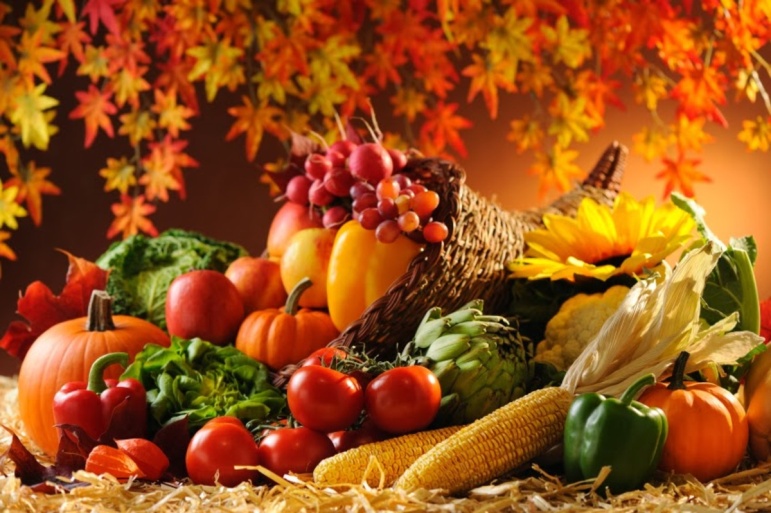 Составила: Белоусова А.А.воспитатель группы №44-5 летсентябрьУважаемые родители, мы                          предлагаем  Вам игровые  заданияпо теме недели «Урожай»,которые вы можете выполнитьс детьми дома.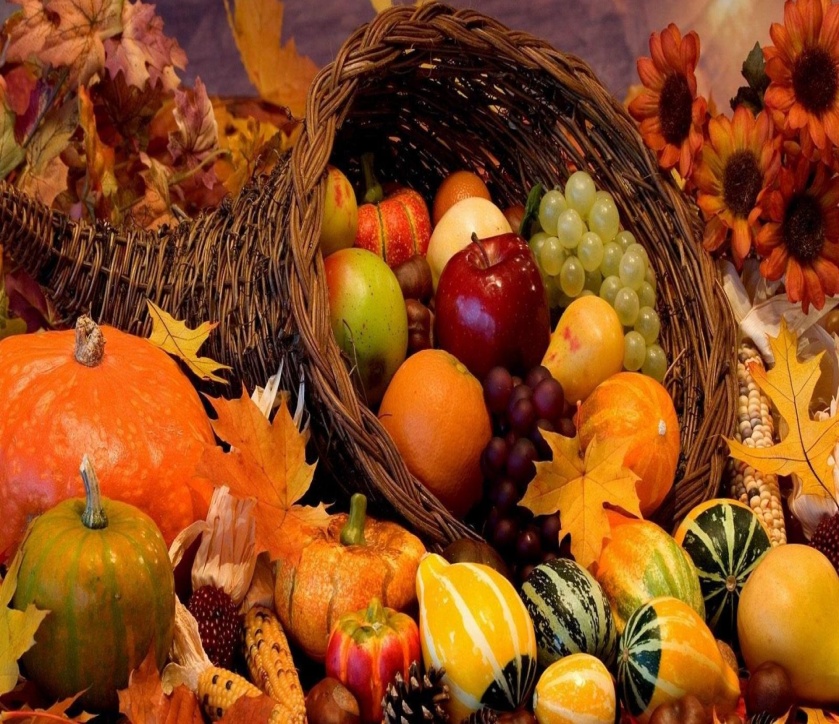                      Чем можно заняться с ребенком дома:- поговорить с ребенком об овощах и фруктах;- посетить огород, сад, продуктовый магазин;- загадывание загадок об овощах и фруктах;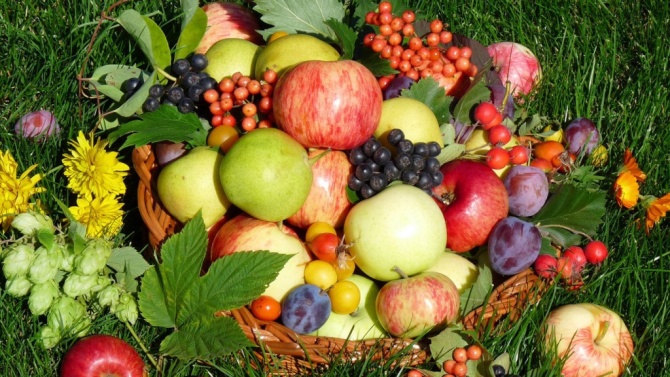 - рассказывать о том, из каких овощей делают салат;- привлекать к посильной помощи по сбору урожая;- совместное изготовление салатов;- совершить прогулку в лес за грибами;- принять участие в составлении «Книги витаминных рецептов»;- составление с детьми кулинарной книги семьи (салаты);- принять участие в выставках «Мы любим овощи и фрукты», «Осенняя фантазия» (поделки из фруктов и овощей).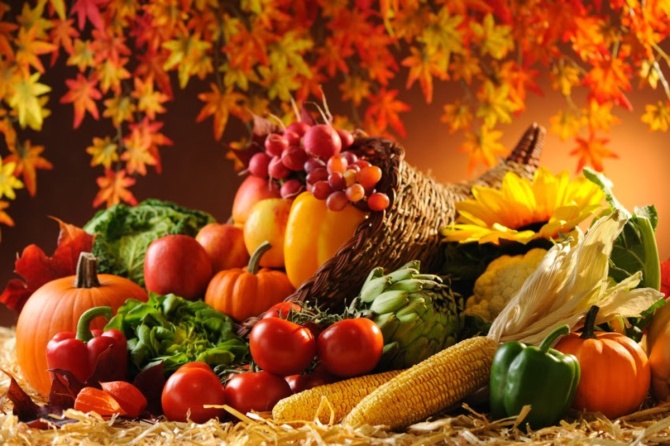 